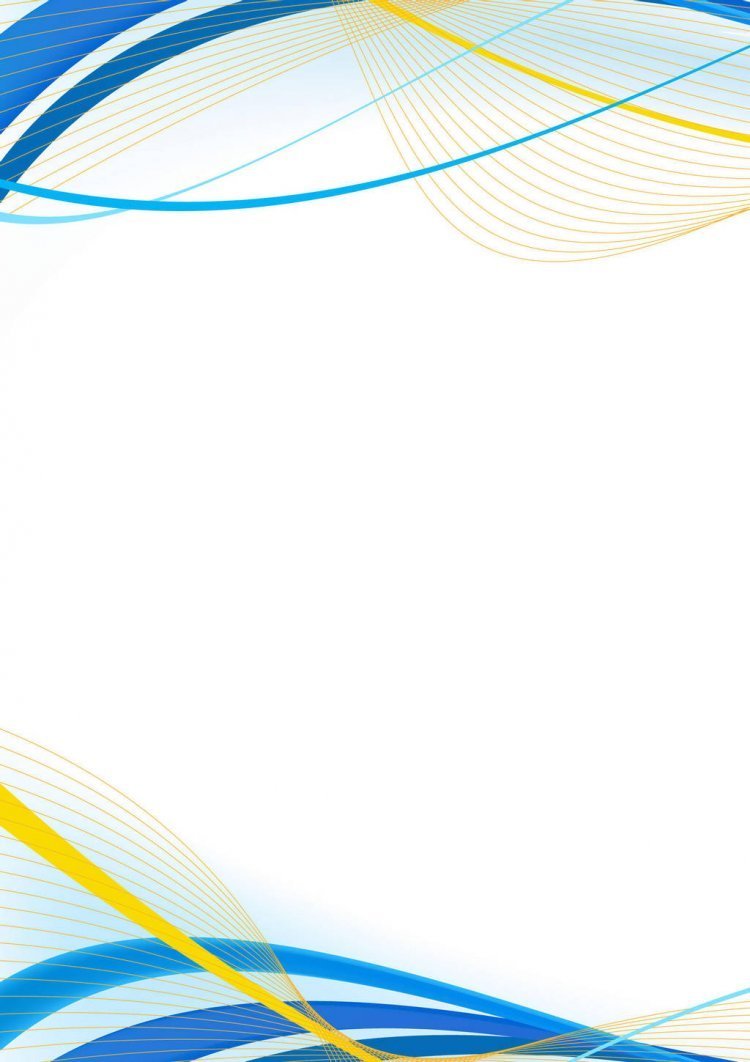 Директор ГУО «Средняя школа д.Клейники 								им. Ю. В. Харитончика»_____________С.В.Панина«……» ………….2023 года07.10.2023План проведения мероприятий в шестой школьный деньСоставила заместитель директора по ВР                    О.В. Тимохова№Название мероприятия/ место проведенияКлассВремяРуководитель1.Экскурсия «Брест культурный» (с посещением кинотеатра «Беларусь»)6-е11.00Дуб И.В., Лазеба Т.Д., Бурлака Д.А.2.Праздник «День рождения класса»8 «Б»10.00Игнатюк Т.А.3.Поэтический час «Приглашаем в книжный дом, вам уютнее будет в нем»1-1109.00Горбацкая Т.Д.